                                                                                                                    Liniewo, czerwiec 2016r.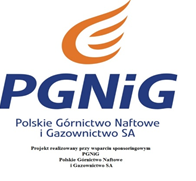 REGULAMIN ROZGRYWEK„PGNiG Liga Mistrzów Orlika” W PIŁCE NOŻNEJ NA SEZON  2016.Rozgrywki o Puchar Wójta Gminy Liniewo pod patronatem i sponsoringiem PGNiG oraz GOKSiR w Liniewie są masową imprezą piłkarską, mającą na celu popularyzacja piłki nożnej wśród społeczeństwa oraz integrację amatorów tej dyscypliny w regionie jak również wyłonienie najlepszej spośród wszystkich amatorskich drużyn piłkarskich, ubiegającą się o to trofeum. § 1                                              Organizator rozgrywek:  GOKSiR w Liniewie, Gerard Pobłocki i Tomasz Gierszewski. Głównym sponsorem rozgrywek jest PGNiG.                                                                Cel rozgrywek: Popularyzacja rozgrywek sportowych wśród społeczeństwa, Integracja amatorów piłki nożnej w regionie.                        Miejsca i zasady rozgrywania spotkań:1.  „Moje boisko Orlik-2012” w Liniewie.2.   Zawody przeprowadzone zostaną systemem grupowym, w dwóch grupach każdy z każdym w fazie grupowej. Zwycięzca grupy A zagra z drugą drużyną grupy B a zwycięzca grupy B z drugą drużyną grupy A w półfinałach rozgrywek. Zwycięzcy tych spotkań spotkają się w finale rozgrywek ligi. Harmonogram rozgrywek ustalony zostanie na spotkaniu organizacyjnym, podczas którego przeprowadzone zostanie losowanie grup i numerów drużyn.3.  Każda drużyna rozgrywa po jednym meczu z pozostałymi drużyna ligi w fazie grupowej§ 2                              Warunki przystąpienia do rozgrywek – uczestnicy:Uczestnikami mogą być zawodnicy w wieku powyżej 16 lat bez górnej granicy wieku.  Stwierdzenie nieprawidłowości w zgłoszeniu dyskwalifikuje drużynę.Drużyny i zawodnicy ubezpieczają się we własnym zakresie.Organizator rozgrywek nie ponosi odpowiedzialności prawnej i cywilnej, w zakresie poniesionych szkód na zdrowiu i mieniu, biorących udział w rozgrywkach zawodników.Osoby niepełnoletnie muszą posiadać pisemną zgodę rodziców lub opiekunów na uczestnictwo w rozgrywkach. Zgłoszenia należy zgłaszać organizatorowi imprezy, animatorowi sportu na Orliku p. Gerardowi Pobłockiemu ( liczba miejsc ograniczona do 8 drużyn).§ 3                                              Obowiązki drużyn i zawodników:      1.   Obowiązki Drużyn:  	- drużyna może liczyć maksymalnie 15 zawodników,- lista zgłoszenia obowiązuje do końca rozgrywek bez możliwości dokonywania zmian na liście,   	- zawodnik może występować tylko w jednym zespole, 	- drużyna musi posiadać kierownika (kapitana) drużyny, który jest jej reprezentantem 	w sprawach organizacyjnych,- drużyna składająca się wyłącznie z osób niepełnoletnich zobowiązana jest do wyznaczenia pełnoletniego opiekuna (nie musi być on zawodnikiem), który będzie obecny podczas każdego spotkania danej drużyny - zawodnicy zobowiązani są do posiadania strojów sportowych oraz obuwia sportowego( dostosowanego do nawierzchni sztucznej boiska- płaska podeszwa lub turfy),2.   Obowiązki zawodnika:- każdy zawodnik zobowiązany jest do zapoznania się z niniejszym regulaminem i terminarzem rozgrywek. Nieznajomość ich nie będzie traktowana, jako wytłumaczenie.- każdy z zawodników winien posiadać dokument potwierdzający jego tożsamość i okazać go organizatorowi na każde jego wezwanie oraz okazać kapitanowi drużyny przeciwnej na jego prośbę,- zawodnicy biorą udział w rozgrywkach na własną odpowiedzialność i podpisują stosowne oświadczenie, 3.   Obowiązki trenera, kapitana lub kierownika drużyny:- 5 minut przed rozpoczęciem spotkania trener, kierownik lub kapitan drużyny zobowiązany jest do sprawdzenia zgodności stanu drużyny w obecności sędziego.-zgłaszania sędziemu lub organizatorowi rozgrywek wszelkich zastrzeżeń i uwag.§ 4                                                                 Sędziowie:Każde spotkanie w ramach turnieju sędziować będzie sędzia boiskowy.Organizator zapewnia obsługę sędziowską na każde spotkanie – sędzia główny prowadzi jednoosobowo całe spotkanie i podejmuje ostateczną decyzję wraz z organizatorami w sprawach spornych.                                                                                             3.  Sędzia spotkania podpisuje po jego zakończeniu protokół z meczu w obecności kapitanów drużyn. § 5                                                               Przepisy gry:Spotkania rozgrywane będą zgodnie z przepisami gry w piłkę nożną zatwierdzonymi przez Polski Związek Piłki Nożnej, z przedstawionymi w niniejszym regulaminie zmianami i uzupełnieniami Turniej odbywa się na boisku sportowym Orlik.Zespoły występują w sześcioosobowych składach (bramkarz + 5 zawodników w polu).Gra może być rozpoczęta w sytuacji, gdy drużyna liczy 5 zawodników.Jeżeli w wyniku wykluczeń z boiska w którymkolwiek zespole pozostanie mniej niż 3 zawodników, mecz należy zakończyć.Ilość zmian w locie zawodników z pola podczas trwania rozgrywek jest nieograniczona i nie wymaga przerwy w grze.Zawodnik, który został zmieniony może powtórnie wrócić na boisko podczas kolejnej zmiany.Zmiana bramkarza może być dokonana tylko w przypadku, kiedy piłka nie jest w grze.Zmiana w locie ma miejsce wtedy, gdy piłka jest w grze. W tym przypadku muszą być spełnione następujące warunki:a/ zawodnik opuszcza boisko wyłącznie w miejscu zwanym strefą zmian (strefa wyznaczona jest przed meczem przez sędziego w części środkowej linii bocznej boiska). b/ zawodnik rezerwowy wchodzi na boisko również w miejscu strefy zmian, ale nie wcześniej aż zawodnik opuszczający boisko przekroczy całkowicie linię boczną. c/ nieprawidłowa zmiana może być ukarana przez sędziego napomnieniem słownym lub karą dwuminutowego wykluczenia z gry dla zawodnika wchodzącego na boisko. d/ bramkarz może zmienić się z każdym zawodnikiem, jednak następuje to jedynie w czasie przerwy w grze i zawsze za zgodą sędziegoCzas gry - 2 x 30 min. z maksymalnie 10 minutową przerwą.Zabronione jest stosowanie obuwia z wkręcanymi kołkami i lanek. Obowiązuje wyłącznie obuwie sportowe( halówki lub turfy). Sędzia ma prawo nie dopuścić zawodnika do gry występującego w nieprawidłowym obuwiu.Zawodnik nie może nosić na sobie czegokolwiek, co mogłoby zagrozić bezpieczeństwu innych zawodników.Rzut wolny bezpośredni jest przyznany drużynie przeciwnej, jeśli zawodnik popełnił jedno z następujących przewinień:kopie lub usiłuje kopnąć przeciwnika,podstawia lub usiłuje podstawić nogę przeciwnikowi,skacze na przeciwnika,atakuje przeciwnika,uderza lub usiłuje uderzyć przeciwnikapopycha przeciwnikaprzytrzymuje przeciwnikapluje na przeciwnikarozmyślnie dotyka piłkę ręką / oprócz bramkarza we własnym polu karnym/,Rzut wolny pośredni jest przyznany drużynie przeciwnej, jeśli zawodnik popełni jedno z następujących przewinień:gra w sposób niebezpieczny (nakładka, wślizg)celowo przeszkadza przeciwnikowi w poruszaniu się / bez zamiaru zagrania piłki /,przeszkadza bramkarzowi w uwolnieniu piłki z rąk,dotyka lub zagrywa piłkę rękami po rozmyślnym kopnięciu jej do niego przez współpartnera,dotyka lub zagrywa piłkę rękami po otrzymaniu jej bezpośrednio z autu wykonywanego przez współpartnera Zawodnik musi być upominany żółtą kartką i otrzymać karę 2 minutową, jeżeli popełni jedno z następujących przewinień:jest winny nie sportowego zachowania,słownie lub czynnie demonstruje swoje niezadowolenie,uporczywie narusza przepisy gry,opóźnia wznowienie gry,nie zachowuje wymaganej odległości przy wznowieniu gry rzutem rożnym lub rzutem wolnym,wchodzi lub powraca na boisko bez zgody sędziego,rozmyślnie opuszcza pole gry bez zgody sędziego.Zawodnik musi być wykluczony kartka czerwona ( kara 5 minutowa) z gry i musi zobaczyć czerwona kartkę, jeśli popełni jakiekolwiek z następujących przewinień:gra brutalniepluje na przeciwnika lub na inną osobęzachowuje się wybitnie nie sportowoużywa ordynarnego, obelżywego, znieważającego językapozbawia drużynę przeciwna bramki, lub oczywistej szansy na jej zdobycie zagrywając piłkę ręką / nie dotyczy bramkarza we własnym polu karnympozbawia oczywistej szansy zdobycia bramki przeciwnika poruszającego się w kierunku bramki tego zawodnika, popełniając przewinienie karne rzutem wolnym lub rzutem karnym.Rzut karny wykonywany jest z odległości 9 metrów.Jeżeli w czasie gry bramkarz otrzyma piłkę z powrotem od współpartnera i złapie ją rękoma, sędzia zarządzi rzut wolny pośredni drużynie przeciwnej z punktu, w którym bramkarz dotknął piłkę rękoma.Zawodnik ukarany żółtą kartką opuszcza boisko na 2 minuty(wraca po nich lub po straconej bramce). Zawodnik, który otrzyma 2 żółte kartki pauzuje 1 spotkanie. Drużyna, która ukarana została czerwoną kartką musi odbyć całą karę 5 minutową niezależnie od ilości straconych bramek. Po upływie kary na boisko może wejść inny zawodnik. Zawodnik ukarany czerwoną kartką pauzuje następne spotkanie.Nie obowiązuje przepis o spalonym.W trakcie trwania rozgrywek obowiązuje zasada „fair-play”.§ 6                                                      Ustalenia organizacyjne:Wszyscy zawodnicy zobowiązani są do przestrzegania niniejszego regulaminu.Organizator jest w pełni odpowiedzialny za następujące przygotowania do rozgrywek:udostępnienie boiska,udostępnienie piłek do rozgrywania meczy,zapewnienie obsługi sędziowskiej.Organizator zapewnia drużynom rozgrywającym dane spotkanie jedną szatnię. Organizator zwraca się z prośbą o pozostawienie szatni i natrysków w stanie należytego porządku.Organizator nie odpowiada za rzeczy pozostawione w szatni.Organizator zastrzega sobie prawo ostatecznej interpretacji wszelkich kwestii spornych.Podczas imprezy obowiązuje całkowity zakaz palenia i spożywania alkoholu oraz używania wulgaryzmów na terenie obiektu. W przypadku stwierdzenia przez organizatora naruszenie tego przepisu przez zawodnika organizator lub sędzia mogą wykluczyć zawodnika z rozgrywek a w przypadku drużyny zdyskwalifikować ją.W przypadku przekroczenia niniejszego regulaminu, w stopniu nieprzewidzianym przez organizatora, decyzje w sprawie podejmuje Organizator, a uczestnik dostosuje się do decyzji  bez prawa odwołania. § 7Prawo interpretacji niniejszego regulaminu przysługuje Organizatorowi turnieju.						                Organizatorzy.